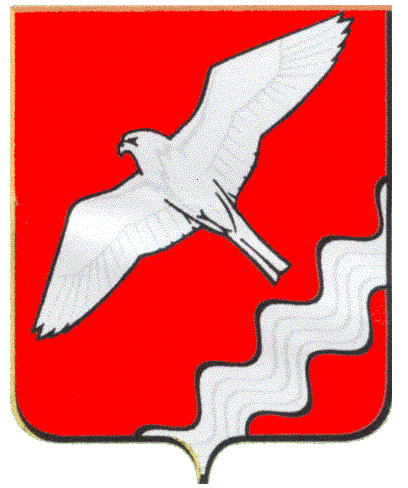 ДУМА МУНИЦИПАЛЬНОГО ОБРАЗОВАНИЯКРАСНОУФИМСКИЙ ОКРУГСОРОК ПЯТОЕ ЗАСЕДАНИЕ ПЯТОГО СОЗЫВАРЕШЕНИЕот ____2016 г. № _____г. КрасноуфимскВ соответствии с главой 19 Гражданского кодекса Российской Федерации,  от 14 ноября 2002 года N 161-ФЗ "О государственных и муниципальных унитарных предприятиях", от 6 октября 2003 года N 131-ФЗ "Об общих принципах организации местного самоуправления в Российской Федерации", ст. 22, 47, 48, 56 Устава Муниципального образования Красноуфимский округ, Дума Муниципального образования Красноуфимский округРЕШИЛА:1. Утвердить Положение о порядке передачи имущества в хозяйственное ведение муниципальным унитарным предприятиям и в оперативное управление муниципальным учреждениям и распоряжения имуществом, переданным в хозяйственное ведение и оперативное управление согласно Приложения к настоящему Решению.	2. Опубликовать настоящее решение в газете «Вперед» и на официальном сайте Муниципального образования Красноуфимский круг.3. Контроль за выполнением настоящего решения возложить на постоянную депутатскую комиссию по экономической политике, бюджету и налогам (П.А.Вышегородцев)Глава Муниципального образованияКрасноуфимский округ                                                                О.В. РяписовЛИСТ СОГЛАСОВАНИЯпроекта муниципального правового актаНазвание проекта«Об утверждении Положения о порядке передачи имущества в хозяйственное ведение муниципальным унитарным предприятиям и в оперативное управление муниципальным учреждениям и распоряжения имуществом, переданным в хозяйственное ведение и оперативное управление».Инициатор внесения проекта на рассмотрение Думы МО Красноуфимский округ Комитет по управлению имуществом МО Красноуфимский округ29 февраля .Исполнитель: Швалев Виталий Иванович председатель комитета по управлению имуществом, тел: 2 43 87              ______________Дата регистрации в юридическом отделе Думы__________________________Отметка о продлении срока согласования_______________________________(дата, основание для продления срока согласования)______________________________________________________________________________________________________________________________________________________________________________________________________<*> При внесении существенных изменений инициатор коррекции текста должен довести информацию о вносимых изменениях исполнителю.Приложение к решениюДумы Муниципального образования Красноуфимский округот _____ . № ___ПОЛОЖЕНИЕ о порядке передачи имущества в хозяйственное ведение муниципальным унитарным предприятиям и в оперативное управление муниципальным учреждениям и распоряжения имуществом, переданным в хозяйственное ведение и оперативное управление1. ОБЩИЕ ПОЛОЖЕНИЯ1.1. Настоящее Положение разработано в соответствии с Гражданским кодексом Российской Федерации, Федеральным законом от 06.10.2003 N 131-ФЗ "Об общих принципах организации местного самоуправления в Российской Федерации", Федеральным законом от 14.11.2002 N 161-ФЗ "О государственных и муниципальных унитарных предприятиях", Федеральным законом от 12.01.1996 N 7-ФЗ "О некоммерческих организациях", Федеральным законом от 03.11.2006 N 174-ФЗ "Об автономных учреждениях".1.2. Положение устанавливает порядок передачи муниципального имущества в хозяйственное ведение муниципальным унитарным предприятиям и в оперативное управление муниципальным учреждениям, порядок владения, пользования и распоряжения данным муниципальным имуществом, устанавливает права и обязанности муниципальных унитарных предприятий и муниципальных учреждений в отношении имущества, переданного им в хозяйственное ведение или оперативное управление.1.3. Собственником муниципального имущества является Муниципальное образование Красноуфимский округ. От имени Муниципального образования Красноуфимский округ права собственника имущества, закрепленного за муниципальными унитарными предприятиями и муниципальными учреждениями, осуществляет Комитет по управлению имуществом Муниципального образования Красноуфимский округ (далее - Комитет).1.4. К правомочиям собственника муниципального имущества в соответствии с настоящим Положением относится:1) передача имущества в хозяйственное ведение и оперативное управление муниципальным унитарным предприятиям и муниципальным учреждениям при их создании и в процессе осуществления ими своей уставной деятельности;2) контроль за соблюдением порядка пользования и распоряжения имуществом, находящимся в хозяйственном ведении и оперативном управлении, в том числе при совершении муниципальными унитарными предприятиями и муниципальными учреждениями сделок в отношении данного имущества;3) контроль за использованием по назначению и сохранностью имущества, закрепленного за муниципальными унитарными предприятиями на праве хозяйственного ведения и за муниципальными учреждениями на праве оперативного управления;4) распоряжение муниципальным имуществом, закрепленным на праве хозяйственного ведения и оперативного управления;5) истребование имущества, переданного в хозяйственное ведение или оперативное управление, из чужого незаконного владения;6) получение части прибыли, установленной уставами муниципальных унитарных предприятий, от использования муниципального имущества, находящегося в хозяйственном ведении.2. ПОРЯДОК ПРЕДОСТАВЛЕНИЯ  И ПРЕДЕЛЫ ОСУЩЕСТВЛЕНИЯ ПРАВА ХОЗЯЙСТВЕННОГО ВЕДЕНИЯ2.1. Имущество муниципального унитарного предприятия находится в муниципальной собственности МО Красноуфимский округ и принадлежит предприятию на праве хозяйственного ведения, является неделимым и не может быть распределено по вкладам (долям, паям), в том числе между работниками этого предприятия.2.2. Объектом права хозяйственного ведения являются все виды имущества, включая здания, сооружения, оборудование, инвентарь и т.д., которое передается муниципальному унитарному предприятию и предназначено для осуществления его уставной деятельности.2.3. Муниципальное унитарное предприятие, которому имущество принадлежит на праве хозяйственного ведения, владеет, пользуется и распоряжается этим имуществом в пределах, определяемых законодательством Российской Федерации и настоящим Положением, при этом несет ответственность по своим обязательствам всем принадлежащим ему имуществом. Собственник имущества муниципального унитарного предприятия не несет ответственности по обязательствам муниципального унитарного предприятия, за исключением случаев, предусмотренных законодательством Российской Федерации.2.4.  С целью передачи имущества в хозяйственное ведение руководитель муниципального предприятие обращается с заявлением в Комитет с просьбой закрепить за предприятием имущество на праве хозяйственного ведения. В заявление указывается наименование имущество, количество, (для объектов недвижимого имущества адрес или место положения, площадь, протяженность), балансовая и остаточная стоимость. Заявление подписывается руководителем и главным бухгалтером предприятия. К заявлению должны быть приложены копии документов, подтверждающие приобретение имущества.На основании представленного заявления Комитет готовит Распоряжение о передаче имущества на праве хозяйственного ведения муниципальному предприятию. Передача муниципального имущества муниципальному унитарному предприятию на праве хозяйственного ведения осуществляется на основании Распоряжения Комитета.2.5. Право на недвижимое имущество, закрепленное за муниципальным унитарным предприятием, возникает у муниципального унитарного предприятия с момента передачи такого имущества Комитетом по управлению муниципальным имуществом с последующей государственной регистрацией права хозяйственного ведения в порядке, установленном законодательством Российской Федерации о государственной регистрации прав на недвижимое имущество и сделок с ним. Государственную регистрацию права хозяйственного ведения обеспечивает предприятие. Право на движимое имущество, закрепленное за муниципальным унитарным предприятием, возникает у предприятия с момента передачи данного имущества Комитетом.2.6. Муниципальное унитарное предприятие не вправе продавать принадлежащее ему на праве хозяйственного ведения недвижимое имущество, сдавать его в аренду, отдавать в залог, вносить в качестве вклада в уставный (складочный) капитал хозяйственного общества и товарищества или иным способом распоряжаться этим имуществом без согласия собственника имущества. Согласие на совершение муниципальным унитарным предприятием указанных выше сделок оформляется в виде Распоряжения Комитета.Движимым имуществом, закрепленным за муниципальным унитарным предприятием на праве хозяйственного ведения, предприятие вправе распоряжаться самостоятельно, за исключением совершения в отношении такого имущества крупных сделок; сделок, в совершении которых имеется заинтересованность; иных случаев, установленных федеральными законами и иными нормативными правовыми актами.Распоряжение закрепленным за муниципальным унитарным предприятием имуществом (как движимым, так и недвижимым) осуществляется исключительно в пределах, не лишающих его возможности осуществлять деятельность, цели, предмет и виды которой определены уставом предприятия. Сделки, совершенные муниципальным предприятием с нарушением этого требования, являются ничтожными.2.7. В отношении имущества, принадлежащего муниципальному унитарному предприятию на праве хозяйственного ведения, предприятие обязано:- отражать имущество на своем балансе;- обеспечивать сохранность имущества и его эксплуатацию в соответствии с техническими требованиями;- проводить текущий и капитальный ремонт;- проводить инвентаризацию имущества, результаты которой не реже одного раза в год представлять в Комитет;- производить начисление амортизации, восстановление изнашиваемой части имущества.2.8. Имущество, приобретенное муниципальным унитарным предприятием по договору гражданско-правового характера или иным основаниям является муниципальной собственностью и поступает в хозяйственное ведение предприятия в порядке, установленном Гражданским кодексом Российской Федерации, другими законами и иными правовыми актами для приобретения права собственности. Данное имущество включается Комитетом в реестр объектов муниципальной собственности. Муниципальное унитарное предприятие представляет в Комитет сведения о приобретенном предприятием имуществе не реже одного раза в квартал.2.9. Предприятие обязано своевременно перечислять в бюджет МО Красноуфимский округ  часть прибыли от использования муниципальным унитарным предприятием муниципального имущества, закрепленного за ним на праве хозяйственного ведения, остающейся в распоряжении предприятия после уплаты налогов и иных обязательных платежей. Размер прибыли, остающейся после уплаты налогов и иных обязательных платежей, подлежащей перечислению в бюджет округа, устанавливается решением Думы МО Красноуфимский округ.2.10. Право хозяйственного ведения имуществом прекращается по основаниям и в порядке, предусмотренным Гражданским кодексом, другими законами и иными правовыми актами для прекращения права собственности, а также в случаях правомерного изъятия имущества у предприятия по решению собственника.2.11. Списание имущества, закрепленного на праве хозяйственного ведения за муниципальными предприятиями, производится на основании Положения о списании муниципального имущества и распоряжения им, утвержденным Решением Думы МО Красноуфимский округ.3. ПОРЯДОК ПРЕДОСТАВЛЕНИЯ И ПРЕДЕЛЫ ОСУЩЕСТВЛЕНИЯ ПРАВА ОПЕРАТИВНОГО УПРАВЛЕНИЯ3.1. Имущество муниципального учреждения находится в муниципальной собственности МО Красноуфимский округ и принадлежит такому учреждению на праве оперативного управления. С целью передачи имущества в оперативное управление руководитель муниципального учреждения обращается с заявлением в Комитет с просьбой закрепить за учреждением имущество на праве оперативного управления. В заявление указывается наименование имущество, количество, (для объектов недвижимого имущества адрес или место положения, площадь, протяженность), балансовая и остаточная стоимость. Заявление подписывается руководителем и главным бухгалтером учреждения. К заявлению должны быть приложены копии документов, подтверждающие приобретение имущества.Имущество закрепляется за муниципальным учреждением на основании Распоряжения Комитета. Объект права оперативного управления - здания, сооружения, оборудование, основные средств, а также другое необходимое для деятельности муниципального учреждения имущество (за исключением земельных участков).Право оперативного управления недвижимым имуществом, в отношении которого собственником принято решение о закреплении за учреждением, возникает у учреждения с момента передачи имущества Комитетом по управлению муниципальным имуществом, с последующей государственной регистрацией права оперативного управления в порядке, установленном законодательством Российской Федерации о государственной регистрации прав на недвижимое имущество и сделок с ним. Государственную регистрацию права оперативного управления обеспечивает учреждение. Право на движимое имущество, закрепленное за муниципальным учреждением, возникает у учреждения с момента передачи данного имущества Комитетом.3.2. Муниципальное казенное учреждение в отношении имущества, закрепленного за ним на праве оперативного управления, осуществляет права владения и пользования данным имуществом в пределах, установленных законом, в соответствии с целями своей деятельности и назначением имущества и, если иное не установлено законом, распоряжается этим имуществом с согласия Комитета.Муниципальное бюджетное учреждение без согласия Комитета не вправе распоряжаться особо ценным движимым имуществом, закрепленным за ним собственником или приобретенным бюджетным учреждением за счет средств, выделенных ему собственником на приобретение такого имущества, а также недвижимым имуществом. Остальным имуществом, находящимся у него на праве оперативного управления, бюджетное учреждение вправе распоряжаться самостоятельно, за исключением совершения в отношении данного имущества крупных сделок и сделок, в совершении которых имеется заинтересованность, а также в иных случаях, предусмотренных законом. Крупные сделки и сделки, в совершении которых имеется заинтересованность, в отношении данного имущества совершаются муниципальным бюджетным учреждением с предварительного согласия учредителя этого муниципального бюджетного учреждения (далее - учредитель).Муниципальное автономное учреждение без согласия собственника, учредителя не вправе распоряжаться недвижимым имуществом и особо ценным движимым имуществом, закрепленным за ним собственником или приобретенным автономным учреждением за счет средств, выделенных ему собственником, учредителем на приобретение такого имущества. Остальным имуществом, находящимся у него на праве оперативного управления, муниципальное автономное учреждение распоряжается самостоятельно, если иное не предусмотрено законом.Недвижимое имущество, закрепленное за муниципальным автономным учреждением или приобретенное им за счет средств, выделенных ему учредителем на приобретение этого имущества, а также находящееся у муниципального автономного учреждения особо ценное движимое имущество данное учреждение вправе передавать другим юридическим лицам в качестве их учредителя или участника только с согласия учредителя этого муниципального автономного учреждения.3.3. Муниципальное казенное учреждение отвечает по своим обязательствам находящимися в его распоряжении денежными средствами.Муниципальное бюджетное учреждение отвечает по своим обязательствам всем находящимся у него на праве оперативного управления имуществом, как закрепленным за ним собственником имущества, так и приобретенным за счет доходов, полученных от приносящей доход деятельности, за исключением особо ценного движимого имущества, закрепленного за муниципальным бюджетным учреждением собственником этого имущества или приобретенного муниципальным бюджетным учреждением за счет выделенных собственником имущества муниципального бюджетного учреждения средств, а также недвижимого имущества. Муниципальное образование Красноуфимский округ не несет ответственности по обязательствам муниципального бюджетного учреждения.Муниципальное автономное учреждение отвечает по своим обязательствам всем находящимся у него на праве оперативного управления имуществом, за исключением недвижимого имущества и особо ценного движимого имущества, закрепленных за муниципальным автономным учреждением собственником этого имущества или приобретенных муниципальным автономным учреждением за счет выделенных собственником, учредителем средств. Муниципальное образование Красноуфимский округ не несет ответственность по обязательствам муниципального автономного учреждения.Субсидиарную ответственность по обязательствам казенного, бюджетного и автономного учреждений несет собственник имущества.3.4. Доходы, полученные от деятельности муниципального казенного учреждения, поступают в бюджет Муниципального образования Красноуфимский округ.Доходы, полученные от деятельности муниципального бюджетного учреждения, муниципального автономного учреждения, и приобретенное за счет этих доходов имущество поступают в самостоятельное распоряжение муниципального бюджетного учреждения, муниципального автономного учреждения.3.5. Собственник имущества в лице Комитета имеет полномочия по изъятию излишнего, неиспользуемого или используемого не по назначению имущества, закрепленного за муниципальным учреждением либо приобретенного муниципальным учреждением за счет средств, выделенных ему собственником на приобретение этого имущества. Изъятие имущества муниципального учреждения осуществляется на основании Распоряжения Комитета. Имущество, изъятое у муниципального учреждения и не закрепленное на праве оперативного управления за другими муниципальными учреждениями, подлежит включению в состав казны МО Красноуфимский округ.3.6. В отношении имущества, принадлежащего муниципальному учреждению на праве оперативного управления, муниципальное учреждение обязано:- отражать имущество на своем балансе;- обеспечивать сохранность имущества;- обеспечивать нормальные условия его эксплуатации;- самостоятельно заключать договоры на обслуживание;- проводить текущий и капитальный ремонт;-осуществлять начисление амортизации и восстановление изнашиваемой части имущества, передаваемого в оперативное управление.3.7. В отношении имущества, переданного в оперативное управление, Комитет осуществляет контроль за использованием по назначению и сохранностью переданного имущества.3.8. Право оперативного управления имуществом прекращается по основаниям и в порядке, предусмотренным Гражданским кодексом, другими законами и иными правовыми актами для прекращения права собственности, а также в случаях правомерного изъятия имущества у учреждения по решению собственника.3.9. Списание имущества, закрепленного на праве оперативного управления за муниципальными учреждениями, производится на основании Положения о списании муниципального имущества и распоряжения им, утвержденным Решением Думы МО Красноуфимский округ.4. ЗАЩИТА ПРАВА ХОЗЯЙСТВЕННОГО ВЕДЕНИЯ ИОПЕРАТИВНОГО УПРАВЛЕНИЯ4.1. Муниципальные унитарные предприятия и муниципальные учреждения, владеющие имуществом на праве хозяйственного ведения или оперативного управления, имеют право на защиту своего владения в порядке, установленном законодательством Российской Федерации, для чего в установленном законом порядке принимают меры по истребованию своего имущества из чужого незаконного владения, устранению любых нарушений своего права, хотя бы эти нарушения и не были соединены с лишением владения, а также меры, направленные на возмещение ущерба, причиненного их имуществу третьими лицами.4.2. Муниципальные унитарные предприятия и муниципальные учреждения имеют право на защиту своего владения, в том числе и от собственника имущества.5. ЗАЩИТА ПРАВА МУНИЦИПАЛЬНОЙ СОБСТВЕННОСТИ5.1. В случае утраты муниципальными унитарными предприятиями и муниципальными учреждениями муниципального имущества, переданного в хозяйственное ведение или оперативное управление, Комитет в установленном законом порядке принимает меры для возмещения причиненного ущерба.5.2. В случаях, установленных законом, муниципальное унитарное предприятие, муниципальное учреждение, а также их должностные лица за утрату, неиспользование, использование не по назначению, порчу переданного в хозяйственное ведение, оперативное управление имущества могут быть привлечены к административной, уголовной и гражданской ответственности в порядке, установленном законом.5.3. Руководители муниципальных унитарных предприятий и муниципальных учреждений в случаях неиспользования, использования не по назначению, утраты или повреждения имущества, закрепленного на праве хозяйственного ведения или оперативного управления, могут быть привлечены к дисциплинарной ответственности в порядке, установленном трудовым законодательством Российской Федерации, трудовым договором с руководителем муниципального унитарного предприятия, муниципального учреждения.Об утверждении Положения о порядке передачи имущества в хозяйственное ведение муниципальным унитарным предприятиям ив оперативное управление муниципальным учреждениям и распоряжения имуществом, переданным в хозяйственное ведение и оперативное управлениеДолжностьФамилия, имя, отчество Замечания <*>, подпись, датаЗам главы администрации МО Красноуфимский округ по экономическим вопросамГ.А. ПастуховаНачальник юридического отделаВ.В.Полежаев